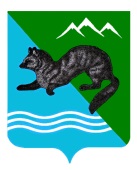 ПОСТАНОВЛЕНИЕАДМИНИСТРАЦИИ  СОБОЛЕВСКОГО   МУНИЦИПАЛЬНОГО  РАЙОНА КАМЧАТСКОГО  КРАЯ18   октября 2018			    с. Соболево                                     № 275О принятии решения о подготовке проекта планировки и проектамежевания территорииРуководствуясь статьей 11.10 Земельного кодекса Российской Федерации от 25.10.2001 г. №136 - ФЗ, статьями 45 и 46 Градостроительного кодекса Российской Федерации от 29.12.2004 №190-ФЗ, на основании Устава Соболевского муниципального района и заявления ООО «Газпром добыча Ноябрьск»                  АДМИНИСТРАЦИЯ ПОСТАНОВЛЯЕТ:         1.Принять решение о подготовке проекта планировки и проекта межевания на кадастровом плане территории кадастрового квартала 41:07:0010105 в границах, согласно приложению к данному постановлению.          2. Разработанный в установленном порядке проект планировки и проект межевания территории представить на утверждение в администрацию Соболевского муниципального района.          3. ООО «Газпром добыча Ноябрьск» за счет собственных средств обеспечить подготовку проекта планировки и проекта межевания территории, указанных в пункте 1 настоящего постановления.          4. Проект планировки и проект межевания территории до его утверждения, подлежит обязательному рассмотрению на публичных слушаниях.     5.  Управлению делами администрации Соболевского муниципального района опубликовать настоящее постановление в районной газете «Соболевский вестник» и разместить на официальном сайте Соболевского муниципального района в информационно-телекоммуникационной сети «Интернет».         6. Контроль за выполнением данного постановления возложить на отдел по управлению муниципальным имуществом в составе комитета по экономике, ТЭК, ЖКХ и управлению муниципальным имуществом администрации Соболевского муниципального районаГлава Соболевского муниципального района                            В.И. КуркинИСП. Чекунова Ольга Валерьевна